CENTRO IPPICO BRIANTEO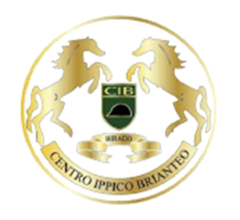 BIRAGO DI LENTATE SUL SEVESO (MB)Via Gerbino 35Coordinate GPS: 45° 39’ 49” N – 9° 06’ 13” ECodice aziendale: 119MI007 C.I. NAZIONALE C0* + AMBASSADOR06 FEBBRAIO 2022ORARI INDICATIVIORARI INDICATIVIORARI INDICATIVIORARI INDICATIVIORARI INDICATIVIORARI INDICATIVICategorieOrariRicognizioniPremiazioniPartentiL40n.  1 di Precisione - Tab. A08:30RICOGNIZIONE UNICAL40 - L5017L50n.  1 di Precisione - Tab. A09:15RICOGNIZIONE UNICAL40 - L5025L60n.  1 di Precisione - Tab. A10:15RICOGNIZIONE UNICAL60 - L7025L70n.  1 di Precisione - Tab. A11:15RICOGNIZIONE UNICAL60 - L709LBP70n. 20.1 speciale a fasi consecutive (tempo della II fase)11:30LBP7014LB80n.  1 di Precisione - Tab. AA SEGUIRELB8025B90n. 20.1 speciale a fasi consecutive (tempo della II fase) - 
Tab. AN.P. 14:00RICOGNIZIONE UNICAB90 - B10014B100 n. 20.1 speciale a fasi consecutive (tempo della II fase) - 
Tab. AA SEGUIRERICOGNIZIONE UNICAB90 - B10010B110 n.  3 a tempo - Tab. AA SEGUIRERICOGNIZIONE UNICAB110 - C11511C115 n.  3 a tempo - Tab. AA SEGUIRERICOGNIZIONE UNICAB110 - C1155C120 n. 10.1 a barrage consecutivo - Tab. AA SEGUIREC1202C130 n. 10.1 a barrage consecutivo - Tab. AA SEGUIRE0Info: Carolina Marenghi * mail carolinamarenghimail.com  ) 3336164554Info: Carolina Marenghi * mail carolinamarenghimail.com  ) 3336164554Info: Carolina Marenghi * mail carolinamarenghimail.com  ) 3336164554Info: Carolina Marenghi * mail carolinamarenghimail.com  ) 3336164554Info: Carolina Marenghi * mail carolinamarenghimail.com  ) 3336164554Info: Carolina Marenghi * mail carolinamarenghimail.com  ) 3336164554ACCESSO CONSENTITO COME TABELLA ATTIVITÀ SPORT EQUESTRI CONSENTITE IN VIGORE DAL 10/01/2022ACCESSO CONSENTITO COME TABELLA ATTIVITÀ SPORT EQUESTRI CONSENTITE IN VIGORE DAL 10/01/2022ACCESSO CONSENTITO COME TABELLA ATTIVITÀ SPORT EQUESTRI CONSENTITE IN VIGORE DAL 10/01/2022ACCESSO CONSENTITO COME TABELLA ATTIVITÀ SPORT EQUESTRI CONSENTITE IN VIGORE DAL 10/01/2022ACCESSO CONSENTITO COME TABELLA ATTIVITÀ SPORT EQUESTRI CONSENTITE IN VIGORE DAL 10/01/2022ACCESSO CONSENTITO COME TABELLA ATTIVITÀ SPORT EQUESTRI CONSENTITE IN VIGORE DAL 10/01/2022SABATO SCUDERIZZAZIONE ENTRO LE ORE 19,00SABATO SCUDERIZZAZIONE ENTRO LE ORE 19,00SABATO SCUDERIZZAZIONE ENTRO LE ORE 19,00SABATO SCUDERIZZAZIONE ENTRO LE ORE 19,00SABATO SCUDERIZZAZIONE ENTRO LE ORE 19,00SABATO SCUDERIZZAZIONE ENTRO LE ORE 19,00